KS1 Labelling Activity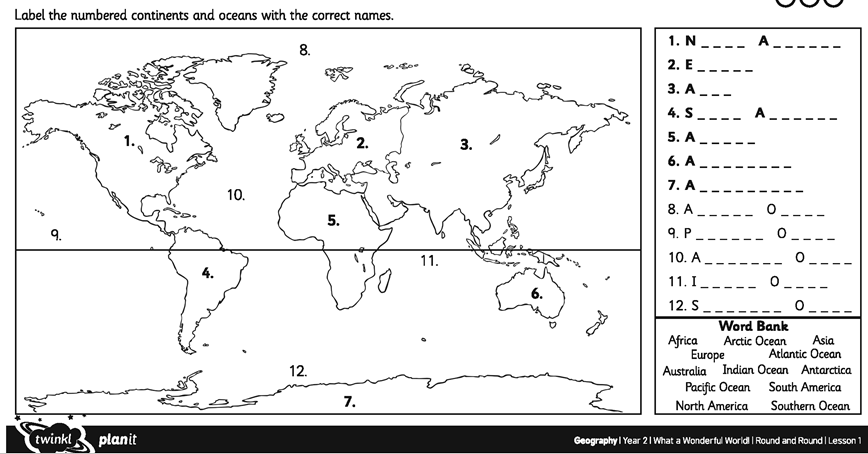 Blank Map KS1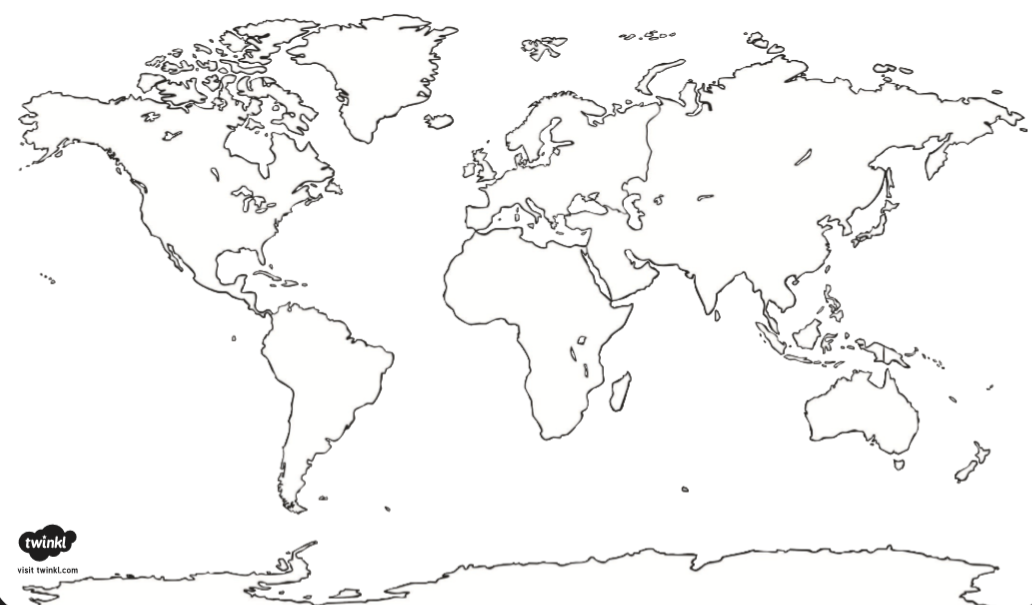 KS2 Labelling Activity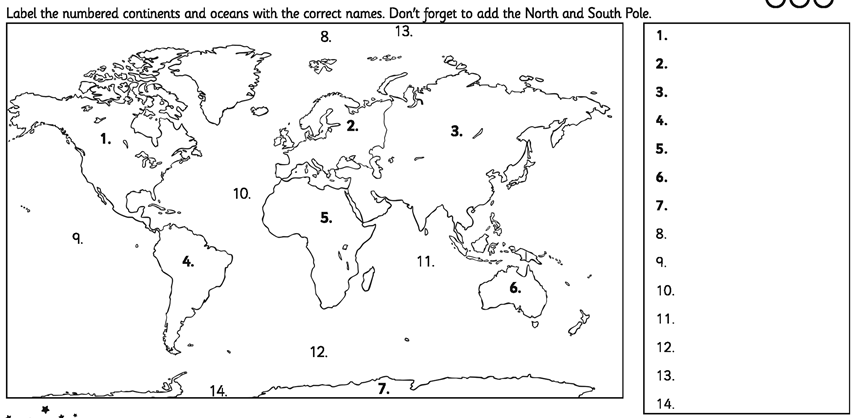 Blank Map KS2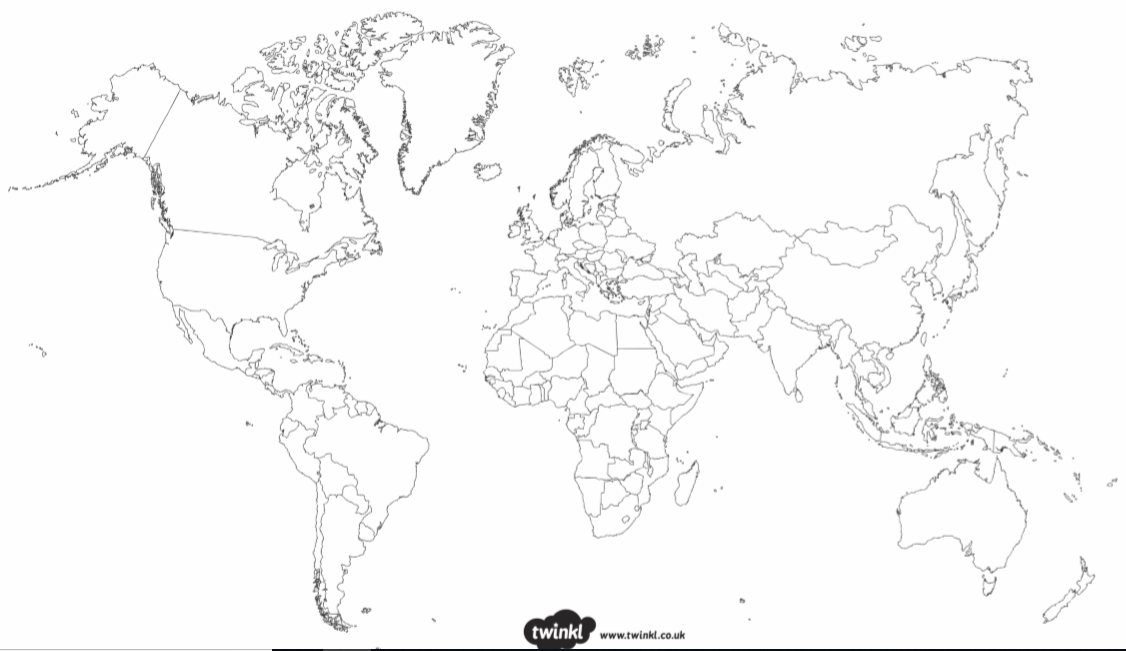 European Capital Cities KS2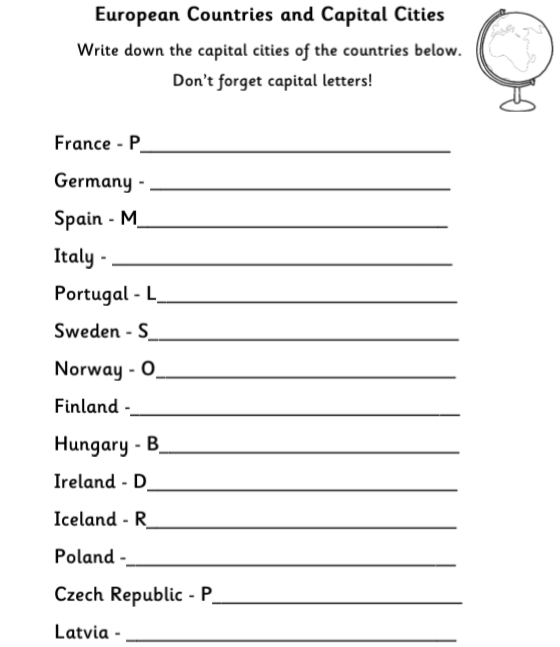 